Common Questions/Answers re Members’ Website  You may want to print and save this doc for future reference. The subjects being covered are:1. How do I find the website?  2. Viewing Information and Menus – on different devices.3. How do I get a new Username and/or Password?  4. Missing emails from the club?5. Member Login and accessing public or Members info and functionality.  6. Sparing Responsibilities and finding a Spare.7. Need to contact (phone or email) a club member?8. Volunteer Hours and other forms and documents. 9. How do I change my information such as my phone number or email address?  10. How do I provide an article to be posted on the website?11. Have any other questions, issues, concerns, or suggestions?1. How do I find the website?  If you do not already have our website bookmarked in your list of favorites:Use your browser to search for brightoncurlingclub.ca  Or  Cut and Paste   http://www.brightoncurlingclub.ca/    into your browser’s search area, and do the search.  When the website gets displayed don’t forget to add it to your list of favorites/bookmarks.  2. Viewing Information and Menus – on different devicesDepending on the type of device that you are using, the information and menus and tabs, could be laid out differently:If you are using a larger-screen device like a desktop or laptop computer, you can find more info about our club and facilities, under the various tabs on the top of the Home page. Clicking on one of those tabs will expose information such as Directors, Sponsors, News/FAQs (Frequently Asked Questions), Leagues, Bonspiels, and Club Calendar.Or, if you are using a smaller-screen device like a tablet or smart phone, more information about our club and facilities can usually be found under the menu icon of your mobile device. The menu icon is usually a blue or black square with white horizontal lines, located in the top right-hand of your screen. It looks something like this   .   Under this menu icon you can then access other information such as Directors, Sponsors, News/FAQs (Frequently Asked Questions), Leagues, Bonspiels, and Club Calendar. 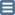 3. How do I get a new Username and/or Password?  If you have forgotten your Username or Password, you can get a new one. Just do the following:  Keep scrolling down the club website home page, until you get to the Member Login area.  press/click on "Forgot your username?"  or “Forgot your password?”on the resulting screen, press/click on “Lost Username" and/or “Lost Password" box.  Fill in the appropriate box(es) and follow the instructions.  The system will then email you your Username or Password. Please note that the email could take up to a full day to get to you. Please retain your Username and Password details.4. Missing emails from the club?Did you check your email’s Junk, Spam, or Trash folder? If it’s not there, contact us at     bdccwebmasters@gmail.com5. Member Login and accessing Public or Members info and functionality  Keep scrolling down the club website home page, until you get to the Member Login area.  Fill in your Username and Password.   Press/click the Login button.  Near the top of the Club and Member News, click on the Member’s Menu link. You now see the complete set of links to all public and members-only information and functions. Just click on the link that you want to explore or use. 6. Sparing Responsibilities and finding a SparePlease show respect and courtesy when you are unable to make any of your scheduled games. The easiest way to find a spare is to:do a Member Loginnear the top of the Club and Member News, click on the Member’s Menu linkin the League Information set of links, click on Find a Spareclick on the appropriate League tick the boxes of the people to whom you want to send the sparing emailfill in the appropriate details on the email – Subject, Textclick on the Send Your Email Any replies to the email will automatically be sent back to you. You should inform your Skip to let them know whether you managed to get a spare or not. 7. Need to contact (phone or email) a club member?You can find your skip's (or any other member's) contact info such as email or phone number. Just:do a Member Loginnear the top of the Club and Member News, click on the Member’s Menu link in the Other set of links, click on Member Search.If you want to email the person(s), follow the instructions for emailing8. Volunteer Hours and other forms and documentsYou can find and print various forms and docs, such as the Volunteer Hours form. Do the following:Do a Member Loginnear the top of the Club and Member News, click on the Member’s Menu linkin the Other set of links, click on Club Forms and Docsclick on the item you want to view and/or print.9. How do I change my information such as my phone number or email address?  do a Member Login  near the top of the Club and Member News, click on the Member’s Menu linkclick on the blue My Information link.  You will then see a rather small Edit button, on the top left of your screen. You need to hover your cursor over it (EDIT) and press the “Update Your Profile”. You will then see a series of tabs which contain various kinds of information related to you. Your email address and password is under the User Info tab. Your phone number is under the Contact Info tab.Change the relevant information box(es), and click Update.If you have changed your email address, please also send an email to bdccwebmasters@gmail.com to advise them that you have done so.  10. How do I provide an article to be posted on the website?do a Member Login near the top of the Club and Member News, click on the Member’s Menu linkin the Other set of links, click on How to Provide an Article11. Have any other questions, issues, concerns, or suggestions?  Feel free to contact us. Our email address is bdccwebmasters@gmail.com 